Степень - магистр Форма обучения – дневнаяСрок обучения –1 год Цель программыОсновной целью обучения является подготовка компетентных специалистов в области инженерной геометрии и компьютерной графики для решения своих профессиональных задач. Магистранты будут владеть принципами построения систем автоматизированного проектирования, систем автоматизации и визуализации инженерных расчётов, владеть прикладными пакетами  компьютерной графики  и твердотельного моделирования, будут знать технологии создания и обработки мультимедиа контента, иметь понятие о графическом дизайне и вычислительной геометрии, познакомятся с технологией трехмерной печати.Объектами профессиональной деятельности магистра являются:машины, оборудование, технологические комплексы и системы автоматизации, используемые в промышленном производстве, ремонте изделий и конструкций;приборостроение;инновационные технологии;проектирование радиоэлектронных устройств и электронных систем;разработка и использование систем автоматизации проектирования и программ компьютерной графики.УЧЕБНЫЙ ПЛАНОсновные дисциплины: (государственный компонент) 
Модуль «2D графика»
- Геометрическое компьютерное моделирование- Технологии создания и обработки двумерных изображенийМодуль «3D графика и мультимедиа»
- Алгоритмы создания и обработки мультимедийной информации- Трёхмерная компьютерная графикаМодуль «Научно-исследовательская работа»- Научно-исследовательский семинарОсновные дисциплины: (компонент учреждения высшего образования) 
- Коммерциализация результатов научно-исследовательской деятельности- Педагогика и психология высшего образованияМодуль «Дизайн и программирование»
- Языки программирования средств визуализации
- Техническая эстетика и дизайн
Модуль «Объектное моделирование»
- Системы трехмерного твердотельного моделирования
- Методы и алгоритмы быстрого прототипирования
Дисциплины (модули) по выбору:
Магистрант получает возможность выбора ряда дисциплин в зависимости от своей профессиональной направленности и исследовательского интереса.
Модуль «Визуализация трехмерных сцен»
- Фотореалистичная визуализация трехмерных сцен- Методы и алгоритмы быстрого прототипирования
Модуль «Мобильная графика»
- Графика в мобильных устройствах- Технологии виртуальной и дополненной реальностиПо выбору магистранта могут изучаться общеобразовательные дисциплины: 
- Философия и методология науки.
- Иностранный язык.
- Основы информационных технологий.Магистры будут востребованы теми предприятиями, которые активно осваивают и внедряют современные технологии автоматизированного проектирования и компьютерной графики. Специальность1-36 80 08 Инженерная геометрия и компьютерная графикаФакультет компьютерного проектирования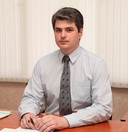 Декан – Дмитрий Викторович Лихачевский кандидат технических наук, доцентАдрес: г. Минск, ул. П. Бровки, 4 (корп. 2), каб. 314Телефон: (+375 17) 293-85-83 E-mail: likhachevskyd@bsuir.byАдрес деканата: г. Минск, Бровки 4, аудитория 308, 2 корпус БГУИР
Телефоны: +375 17 293-88-02, +375 17 293-22-10
E-mail: dekfkp@bsuir.byКафедра инженерной и компьютерной графики(+37517) 293-80-03, e-mail: kafig@bsuir.by http://www.bsuir.byзаведующий кафедрой - Столер Владимир Алексеевич, канд.техн.наук, доцент, stoler@bsuir.by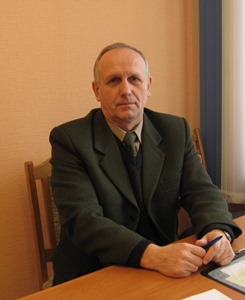 